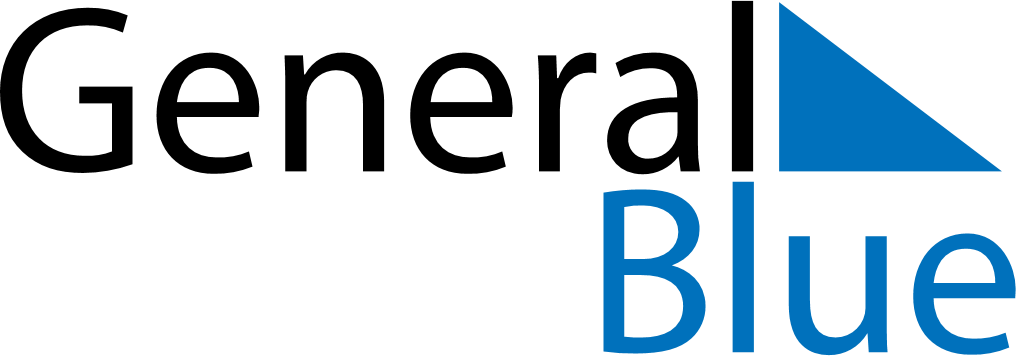 January 2022January 2022January 2022SwedenSwedenSundayMondayTuesdayWednesdayThursdayFridaySaturday1New Year’s Day2345678TrettondagsaftonEpiphany9101112131415Tjugondag Knut16171819202122232425262728293031